        	  ELECTRONICS AND COMMUNICATION ENGINEER 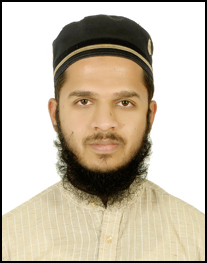 YOUSUFE-mail :- yousuf.380196@2freemail.com ObjectiveSeeking the position of Automation Engineer and share my skills in technical languages in databases. My expertise in PLC Programming, Scada Programming and Industrial Networks and Communications will be very helpful in providing excellent service to the company.Educational qualification  								Academics :	EXPERIENCE :-Company Name	 :	 Anglo French Drugs and IndustriesLtd.Duration 		:	 Mar 2016 to Mar 2018Designation 		:	Electrical maintenance engineer Location		:	Hyderabad,indiaImplemented regularly scheduling testing, maintenance, and preventative maintenance of electrical Analyses of breakdown and preventive maintenance.Maintaining good working condition of transformers, circuit breakers and all electrical equipments.Perfomed extensive electrical,mechanical,pneumatic,and hydraulic maintenanceWorked non-scheduling hours to repair critical equipment and respond to maintenance emergencies.Perfomed test of electrical system to ensure safety, reliability, quality and sustainability.Trained junior technicians with basics electronics and electrical and computer skillsMaintenance of UPS, battery chargers and battery bank.TECHNICAL SKILLS       “CERTIFIED  AUTOMATION   ENGINEER “from Prolific Systems & Technologies Pvt Ltd., Hyderabad.SCADA:Company            	WONDERWARE	Package              	               INTOUCH V 9.5Company		ALLEN BRADLEY	Package		RSVIEW 32Company		SIEMENS	Package		WIN CCPROGRAMMABLE LOGIC CONTROLLER () :Company              	ALLEN BRADLEY	Model                                SLC 5/03 	Software               	RS -  Logix 500  v6.3Company              	SIEMENS	Model                    	 S7-300 	Software                	SIMATIC MANAGERCompany              	GE FANUCModel                    	VERSAMAX	Software                	Versa Pro & Proficy machine edition :Company                	SIEMENS              Model                      	S7- 400 (PCS - 7 System)DRIVES:              Company                	ABB  ,          SIEMENS,              DANFOSS,   ALLEN        BRADLEY	Model			ACS 150      Micromaster 440     VLT  2803     Power Flex  4M, 40	CONTROLLOGIX:Company		ALLEN BRADLEYModel		CPU 5561	 Software		RS-Logix 5000COMPACT LOGIXCompany		ALLEN BRADLEYModel			CPU 5331Software		RS - Logix 5000HMI		Company		SIEMENS, ALLEN BRADLEYModel			OP 77 B         C-1000Software		WIN CC Flexible 2007PANEL DESIGNING & FIELD INSTRUMENTATIONProject undertaken :Personal DetailsDate of Birth		:  	14thMarch 1994Sex			:  	MaleMarital Status		:  	SingleLanguages Known   	:  	English, Urdu, and TeluguDeclaration:I consider myself familiar with Electronics & communication Engineering Aspects. I am also confident of my ability to work in a team. I hereby declare that the information furnished above is true to the best of my knowledge.DegreeYearCollege & UniversityPercentageBachelor Of Technology in Electronics & Communication Engineering July -2016Tirumala Institute of Technology & Science, Dist. Nizamabad,Telangana(Affiliated to JNTU)       65%Diploma in Electronics and Communication EngineeringNov-2013Vijay rural engineering college,Dist.- Nizamabad(Affiliated to State Board Of Technical  Education & Traning, Andhra Pradesh)67%SSCMarch – 2009Crescent High School, Nizamabad.69%EngineerngProjectEngineerngProjectTitlePLC Based College Automation with RF Controlled Labs PlatformPLC LADDER Programming LanguageProject DescriptionThe main purpose of this project to automatic handling of various areas of college.The automaton of various department also with security to prevent unauthorized access to certain area of college. The project includes -Automatic gate control.Remote operated electrical equipments.Water level indicator and automatic controller for tank filling.Automatic campus lights on/off. Authorized area to restricted area. (Theft Detection and Security control)